هو الأبهی - ای بنده جمال قدم، انوار اسم اعظم آفاق امم…عبدالبهآءاصلی فارسی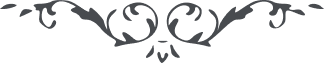 هو الأبهی ای بنده جمال قدم، انوار اسم اعظم آفاق امم را احاطه نموده است ولی غافلين در اعماق وهم مستغرق وقتی بيدار گردند که قافله بمنزل رسيده و در سر کوی حضرت دوست قرار گرفته و در تحت خباء تقديس آرميده و آن جاهلان و نادانان در اوّل قدم در راه گمگشته و حيران و سرگردان مانده   ع ع 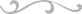 